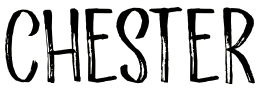 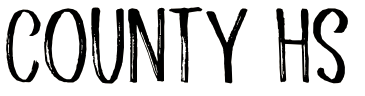 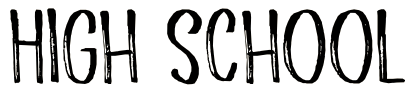 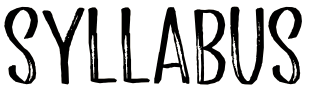 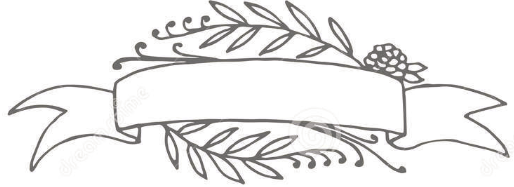    How to Reach Me				       MaterialsTutoringGradingCourse DescriptionStandards					   Assessments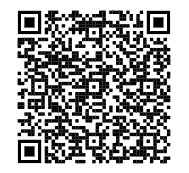 Late Work PolicyRules and Procedures